Öğretim üyesi kadrosuna başvuru için belirtmiş olduğum yukarıdaki bilgilerin doğruluğunu beyan ediyor, aksi halde tüm sorumluluğu kabul ediyorum.Başvuru Sahibinin Adı Soyadı	:       Tarih ve İmza 			:Not 				: Bütün Sayfa Sonları Paraflanacaktır.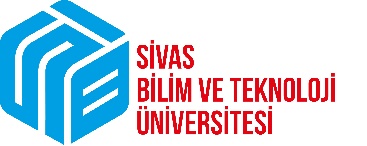 T.C.SİVAS BİLİM VE TEKNOLOJİ ÜNİVERSİTESİMühendislik ve Doğa Bilimleri FakültesiÖğretim Üyesi Atama ve Yükselme Başvuru FormuDok.No: MDBF-06Öğretim Üyesi Atama ve Yükselme Başvuru Formuİlk Yayın Tar.: 04.02.2022Öğretim Üyesi Atama ve Yükselme Başvuru FormuRev.No/Tar.: Öğretim Üyesi Atama ve Yükselme Başvuru FormuSayfa:1/1BAŞVURU YAPAN ADAY BİLGİLERİBAŞVURU YAPAN ADAY BİLGİLERİBAŞVURU YAPAN ADAY BİLGİLERİBAŞVURU YAPAN ADAY BİLGİLERİBAŞVURU YAPAN ADAY BİLGİLERİBAŞVURU YAPAN ADAY BİLGİLERİBAŞVURU YAPAN ADAY BİLGİLERİAdı SoyadıAdı SoyadıBaşvuruda Bulunduğu Unvan Başvuruda Bulunduğu Unvan Profesör		Doçent		Doktor Öğretim ÜyesiProfesör		Doçent		Doktor Öğretim ÜyesiProfesör		Doçent		Doktor Öğretim ÜyesiProfesör		Doçent		Doktor Öğretim ÜyesiProfesör		Doçent		Doktor Öğretim ÜyesiBaşvuruda Bulunduğu Unvan Başvuruda Bulunduğu Unvan İlk Defa		Yenidenİlk Defa		Yenidenİlk Defa		Yenidenİlk Defa		Yenidenİlk Defa		YenidenBAŞVURU YAPILAN BİRİM BİLGİLERİBAŞVURU YAPILAN BİRİM BİLGİLERİBAŞVURU YAPILAN BİRİM BİLGİLERİBAŞVURU YAPILAN BİRİM BİLGİLERİBAŞVURU YAPILAN BİRİM BİLGİLERİBAŞVURU YAPILAN BİRİM BİLGİLERİBAŞVURU YAPILAN BİRİM BİLGİLERİFakülte / Yüksekokul / MYOFakülte / Yüksekokul / MYOMühendislik ve Doğa Bilimleri FakültesiMühendislik ve Doğa Bilimleri FakültesiMühendislik ve Doğa Bilimleri FakültesiMühendislik ve Doğa Bilimleri FakültesiMühendislik ve Doğa Bilimleri FakültesiBölümBölümAna Bilim DalıAna Bilim DalıNOT:1. Öğretim üyesi kadrolarına ilk defa veya yeniden atanmak üzere başvuran adayların, eserlerinin “Puanlama Tablosu”nda belirtilen sıra ile dosyalarına eklemeleri gerekir.2. Yazar sayısının birden fazla olması durumunda “Yazar/ Eser Sahibi Sıralamasına Göre Puanlama Tablosu”ndaki esaslar uygulanır.3. Eserler formda ayrılan yer sayısından fazla ise araya satır açılarak yazılacaktır.4. Aday tarafından her sayfanın altı paraf edilerek son sayfa imzalanacaktır.NOT:1. Öğretim üyesi kadrolarına ilk defa veya yeniden atanmak üzere başvuran adayların, eserlerinin “Puanlama Tablosu”nda belirtilen sıra ile dosyalarına eklemeleri gerekir.2. Yazar sayısının birden fazla olması durumunda “Yazar/ Eser Sahibi Sıralamasına Göre Puanlama Tablosu”ndaki esaslar uygulanır.3. Eserler formda ayrılan yer sayısından fazla ise araya satır açılarak yazılacaktır.4. Aday tarafından her sayfanın altı paraf edilerek son sayfa imzalanacaktır.NOT:1. Öğretim üyesi kadrolarına ilk defa veya yeniden atanmak üzere başvuran adayların, eserlerinin “Puanlama Tablosu”nda belirtilen sıra ile dosyalarına eklemeleri gerekir.2. Yazar sayısının birden fazla olması durumunda “Yazar/ Eser Sahibi Sıralamasına Göre Puanlama Tablosu”ndaki esaslar uygulanır.3. Eserler formda ayrılan yer sayısından fazla ise araya satır açılarak yazılacaktır.4. Aday tarafından her sayfanın altı paraf edilerek son sayfa imzalanacaktır.NOT:1. Öğretim üyesi kadrolarına ilk defa veya yeniden atanmak üzere başvuran adayların, eserlerinin “Puanlama Tablosu”nda belirtilen sıra ile dosyalarına eklemeleri gerekir.2. Yazar sayısının birden fazla olması durumunda “Yazar/ Eser Sahibi Sıralamasına Göre Puanlama Tablosu”ndaki esaslar uygulanır.3. Eserler formda ayrılan yer sayısından fazla ise araya satır açılarak yazılacaktır.4. Aday tarafından her sayfanın altı paraf edilerek son sayfa imzalanacaktır.NOT:1. Öğretim üyesi kadrolarına ilk defa veya yeniden atanmak üzere başvuran adayların, eserlerinin “Puanlama Tablosu”nda belirtilen sıra ile dosyalarına eklemeleri gerekir.2. Yazar sayısının birden fazla olması durumunda “Yazar/ Eser Sahibi Sıralamasına Göre Puanlama Tablosu”ndaki esaslar uygulanır.3. Eserler formda ayrılan yer sayısından fazla ise araya satır açılarak yazılacaktır.4. Aday tarafından her sayfanın altı paraf edilerek son sayfa imzalanacaktır.NOT:1. Öğretim üyesi kadrolarına ilk defa veya yeniden atanmak üzere başvuran adayların, eserlerinin “Puanlama Tablosu”nda belirtilen sıra ile dosyalarına eklemeleri gerekir.2. Yazar sayısının birden fazla olması durumunda “Yazar/ Eser Sahibi Sıralamasına Göre Puanlama Tablosu”ndaki esaslar uygulanır.3. Eserler formda ayrılan yer sayısından fazla ise araya satır açılarak yazılacaktır.4. Aday tarafından her sayfanın altı paraf edilerek son sayfa imzalanacaktır.NOT:1. Öğretim üyesi kadrolarına ilk defa veya yeniden atanmak üzere başvuran adayların, eserlerinin “Puanlama Tablosu”nda belirtilen sıra ile dosyalarına eklemeleri gerekir.2. Yazar sayısının birden fazla olması durumunda “Yazar/ Eser Sahibi Sıralamasına Göre Puanlama Tablosu”ndaki esaslar uygulanır.3. Eserler formda ayrılan yer sayısından fazla ise araya satır açılarak yazılacaktır.4. Aday tarafından her sayfanın altı paraf edilerek son sayfa imzalanacaktır.PUANLAMA TABLOSUPUANLAMA TABLOSUPUANLAMA TABLOSUPUANLAMA TABLOSUPUANLAMA TABLOSUPUANLAMA TABLOSUPUANLAMA TABLOSU1. BÖLÜM: ULUSLARARASI MAKALELER1. BÖLÜM: ULUSLARARASI MAKALELER1. BÖLÜM: ULUSLARARASI MAKALELERPuanKazanılan PuanOnaylanan PuanOnaylanan PuanMüracaat edilen bilim alanı ile ilgili olmak kaydıyla;Müracaat edilen bilim alanı ile ilgili olmak kaydıyla;Müracaat edilen bilim alanı ile ilgili olmak kaydıyla;PuanKazanılan PuanOnaylanan PuanOnaylanan PuanA1.1) SCI-Expanded (Science Citation Index- Expanded) indekslerince taranan dergilerde yayınlanan veya yayına kabul edilen tam metin araştırma makalesiA1.1) SCI-Expanded (Science Citation Index- Expanded) indekslerince taranan dergilerde yayınlanan veya yayına kabul edilen tam metin araştırma makalesiA1.1) SCI-Expanded (Science Citation Index- Expanded) indekslerince taranan dergilerde yayınlanan veya yayına kabul edilen tam metin araştırma makalesi70A1.2) ESCI (Emerging Sources Citation Index) indekslerince taranan dergilerde yayınlanan veya yayına kabul edilen tam metin araştırma makalesiA1.2) ESCI (Emerging Sources Citation Index) indekslerince taranan dergilerde yayınlanan veya yayına kabul edilen tam metin araştırma makalesiA1.2) ESCI (Emerging Sources Citation Index) indekslerince taranan dergilerde yayınlanan veya yayına kabul edilen tam metin araştırma makalesi60A1.3) SCI-Expanded (Science Citation Index- Expanded) indekslerince taranan dergilerde yayınlanan veya yayına kabul edilen Short Communications, Letters (Editöre mektup hariç), Brief ReportA1.3) SCI-Expanded (Science Citation Index- Expanded) indekslerince taranan dergilerde yayınlanan veya yayına kabul edilen Short Communications, Letters (Editöre mektup hariç), Brief ReportA1.3) SCI-Expanded (Science Citation Index- Expanded) indekslerince taranan dergilerde yayınlanan veya yayına kabul edilen Short Communications, Letters (Editöre mektup hariç), Brief Report40A1.4) SCI-Expanded (Science Citation Index- Expanded), ESCI (Emerging Sources Citation Index) indekslerince taranan dergilerde yayınlanan veya yayına kabul edilen Short Communications, Letters (Editöre mektup hariç), Brief ReportA1.4) SCI-Expanded (Science Citation Index- Expanded), ESCI (Emerging Sources Citation Index) indekslerince taranan dergilerde yayınlanan veya yayına kabul edilen Short Communications, Letters (Editöre mektup hariç), Brief ReportA1.4) SCI-Expanded (Science Citation Index- Expanded), ESCI (Emerging Sources Citation Index) indekslerince taranan dergilerde yayınlanan veya yayına kabul edilen Short Communications, Letters (Editöre mektup hariç), Brief Report30A1.5) Üniversitelerarası Kurul tarafından kabul edilen uluslararası alan indeksleri kapsamındaki hakemli dergilerde yayınlanan veya yayına kabul edilen tam metin özgün araştırma makalesiA1.5) Üniversitelerarası Kurul tarafından kabul edilen uluslararası alan indeksleri kapsamındaki hakemli dergilerde yayınlanan veya yayına kabul edilen tam metin özgün araştırma makalesiA1.5) Üniversitelerarası Kurul tarafından kabul edilen uluslararası alan indeksleri kapsamındaki hakemli dergilerde yayınlanan veya yayına kabul edilen tam metin özgün araştırma makalesi40A1.6) A1.1, A1.2 ve A1.5’deki değerlendirmeye girmeyen uluslararası hakemli dergilerde yayınlanan veya yayına kabul edilen tam metin özgün araştırma makalesiA1.6) A1.1, A1.2 ve A1.5’deki değerlendirmeye girmeyen uluslararası hakemli dergilerde yayınlanan veya yayına kabul edilen tam metin özgün araştırma makalesiA1.6) A1.1, A1.2 ve A1.5’deki değerlendirmeye girmeyen uluslararası hakemli dergilerde yayınlanan veya yayına kabul edilen tam metin özgün araştırma makalesi25A1.7) A1.1’deki dergilerde derlemeA1.7) A1.1’deki dergilerde derlemeA1.7) A1.1’deki dergilerde derleme25A1.8) A1.2’deki dergilerde derlemeA1.8) A1.2’deki dergilerde derlemeA1.8) A1.2’deki dergilerde derleme20A1.9) A1.5’deki dergilerde derlemeA1.9) A1.5’deki dergilerde derlemeA1.9) A1.5’deki dergilerde derleme15A1.10) A1.6’daki dergilerde derlemeA1.10) A1.6’daki dergilerde derlemeA1.10) A1.6’daki dergilerde derleme10A1.11) A1.1 - A1.2 veya A1.5 - A1.6. türü dergide yayınlanan editöre mektup, teknik not, vaka incelemesi, tartışmaA1.11) A1.1 - A1.2 veya A1.5 - A1.6. türü dergide yayınlanan editöre mektup, teknik not, vaka incelemesi, tartışmaA1.11) A1.1 - A1.2 veya A1.5 - A1.6. türü dergide yayınlanan editöre mektup, teknik not, vaka incelemesi, tartışma20A1.12) A1.1 ve A1.2’deki dergilerde özet, kitap değerlendirmeA1.12) A1.1 ve A1.2’deki dergilerde özet, kitap değerlendirmeA1.12) A1.1 ve A1.2’deki dergilerde özet, kitap değerlendirme10A1.13) A1.5 ve A1.6’deki dergilerde özet, kitap değerlendirmeA1.13) A1.5 ve A1.6’deki dergilerde özet, kitap değerlendirmeA1.13) A1.5 ve A1.6’deki dergilerde özet, kitap değerlendirme52. BÖLÜM: ULUSAL MAKALELER2. BÖLÜM: ULUSAL MAKALELER2. BÖLÜM: ULUSAL MAKALELERPuanKazanılan PuanOnaylanan PuanOnaylanan PuanMüracaat edilen bilim alanı ile ilgili olmak kaydıyla;Müracaat edilen bilim alanı ile ilgili olmak kaydıyla;Müracaat edilen bilim alanı ile ilgili olmak kaydıyla;PuanKazanılan PuanOnaylanan PuanOnaylanan PuanA1.14) Ulusal hakemli dergilerde yayınlanan veya yayına kabul edilen tam metin özgün araştırma makalesiA1.14) Ulusal hakemli dergilerde yayınlanan veya yayına kabul edilen tam metin özgün araştırma makalesiA1.14) Ulusal hakemli dergilerde yayınlanan veya yayına kabul edilen tam metin özgün araştırma makalesi25A1.15) A1.14’deki dergilerde derlemeA1.15) A1.14’deki dergilerde derlemeA1.15) A1.14’deki dergilerde derleme15A1.16) A1.14 türü dergide yayınlanan editöre mektup, teknik not, vaka incelemesi, tartışma vb.A1.16) A1.14 türü dergide yayınlanan editöre mektup, teknik not, vaka incelemesi, tartışma vb.A1.16) A1.14 türü dergide yayınlanan editöre mektup, teknik not, vaka incelemesi, tartışma vb.5A1.17) Bilimsel nitelikli ansiklopedilerde madde yazarı olarak görev almak (en çok 5 maddeden puan alınabilir)A1.17) Bilimsel nitelikli ansiklopedilerde madde yazarı olarak görev almak (en çok 5 maddeden puan alınabilir)A1.17) Bilimsel nitelikli ansiklopedilerde madde yazarı olarak görev almak (en çok 5 maddeden puan alınabilir)5A1.18) Hakemsiz ulusal dergilerde yayınlanan araştırma makalesiA1.18) Hakemsiz ulusal dergilerde yayınlanan araştırma makalesiA1.18) Hakemsiz ulusal dergilerde yayınlanan araştırma makalesi5YAYIN TOPLAM PUANYAYIN TOPLAM PUANYAYIN TOPLAM PUANYAYIN TOPLAM PUAN3. BÖLÜM: KİTAPLAR3. BÖLÜM: KİTAPLAR3. BÖLÜM: KİTAPLARPuanKazanılan PuanOnaylanan PuanOnaylanan PuanMüracaat edilen bilim alanı ile ilgili olmak kaydıyla;Müracaat edilen bilim alanı ile ilgili olmak kaydıyla;Müracaat edilen bilim alanı ile ilgili olmak kaydıyla;PuanKazanılan PuanOnaylanan PuanOnaylanan PuanA2.1) Uluslararası yayınevleri tarafından yabancı dilde yayınlanan bilimsel, mesleki ve ders kitapları (ISBN’li olması zorunludur)A2.1) Uluslararası yayınevleri tarafından yabancı dilde yayınlanan bilimsel, mesleki ve ders kitapları (ISBN’li olması zorunludur)A2.1) Uluslararası yayınevleri tarafından yabancı dilde yayınlanan bilimsel, mesleki ve ders kitapları (ISBN’li olması zorunludur)150A2.2) A2.1’de tanımlanan kitaplarda bölüm yazarlığıA2.2) A2.1’de tanımlanan kitaplarda bölüm yazarlığıA2.2) A2.1’de tanımlanan kitaplarda bölüm yazarlığı75A2.3) A2.1 türü bir kitabın yayınlanmış çevirisiA2.3) A2.1 türü bir kitabın yayınlanmış çevirisiA2.3) A2.1 türü bir kitabın yayınlanmış çevirisi30A2.4) A2.1 türü bir kitabın yayınlanmış bölüm çevirisiA2.4) A2.1 türü bir kitabın yayınlanmış bölüm çevirisiA2.4) A2.1 türü bir kitabın yayınlanmış bölüm çevirisi20A2.5) Ulusal yayınevleri tarafından yayınlanan bilimsel, mesleki ve ders kitapları (1 Ocak 2005 tarihinden sonra basılmış kitapların ISBN’li olması zorunludur) (En fazla 2 çalışma)A2.5) Ulusal yayınevleri tarafından yayınlanan bilimsel, mesleki ve ders kitapları (1 Ocak 2005 tarihinden sonra basılmış kitapların ISBN’li olması zorunludur) (En fazla 2 çalışma)A2.5) Ulusal yayınevleri tarafından yayınlanan bilimsel, mesleki ve ders kitapları (1 Ocak 2005 tarihinden sonra basılmış kitapların ISBN’li olması zorunludur) (En fazla 2 çalışma)50A2.6) A2.5’de tanımlanan kitaplarda bölüm yazarlığıA2.6) A2.5’de tanımlanan kitaplarda bölüm yazarlığıA2.6) A2.5’de tanımlanan kitaplarda bölüm yazarlığı20A2.7) Üniversitenin veya ilgili fakültenin yayın kurulundan geçmiş kitap düzeninde basılmış ders notu veya laboratuvar kılavuzu (En fazla 2 çalışma)A2.7) Üniversitenin veya ilgili fakültenin yayın kurulundan geçmiş kitap düzeninde basılmış ders notu veya laboratuvar kılavuzu (En fazla 2 çalışma)A2.7) Üniversitenin veya ilgili fakültenin yayın kurulundan geçmiş kitap düzeninde basılmış ders notu veya laboratuvar kılavuzu (En fazla 2 çalışma)10KİTAP TOPLAM PUANKİTAP TOPLAM PUANKİTAP TOPLAM PUANKİTAP TOPLAM PUAN3. BÖLÜM: KONGRE ÇALIŞMALARI3. BÖLÜM: KONGRE ÇALIŞMALARI3. BÖLÜM: KONGRE ÇALIŞMALARIPuanKazanılan PuanOnaylanan PuanOnaylanan PuanMüracaat edilen bilim alanı ile ilgili olmak kaydıyla;Müracaat edilen bilim alanı ile ilgili olmak kaydıyla;Müracaat edilen bilim alanı ile ilgili olmak kaydıyla;PuanKazanılan PuanOnaylanan PuanOnaylanan PuanA3.1) Uluslararası hakemli bir konferansta sözlü olarak sunulan ve konferans kitabında yayınlanan tam makaleA3.1) Uluslararası hakemli bir konferansta sözlü olarak sunulan ve konferans kitabında yayınlanan tam makaleA3.1) Uluslararası hakemli bir konferansta sözlü olarak sunulan ve konferans kitabında yayınlanan tam makale25A3.2) Uluslararası hakemli bir konferansta sözlü olarak sunulan ve konferans kitabında yayınlanan özet metinA3.2) Uluslararası hakemli bir konferansta sözlü olarak sunulan ve konferans kitabında yayınlanan özet metinA3.2) Uluslararası hakemli bir konferansta sözlü olarak sunulan ve konferans kitabında yayınlanan özet metin15A3.3) Uluslararası hakemli bir konferansta tam metni yayınlanan poster sunumuA3.3) Uluslararası hakemli bir konferansta tam metni yayınlanan poster sunumuA3.3) Uluslararası hakemli bir konferansta tam metni yayınlanan poster sunumu10A3.4) Uluslararası hakemli bir konferansta özet metni yayınlanan poster sunumuA3.4) Uluslararası hakemli bir konferansta özet metni yayınlanan poster sunumuA3.4) Uluslararası hakemli bir konferansta özet metni yayınlanan poster sunumu5A3.5) Uluslararası hakemli bir konferansta yapılan yayınlanmamış sunumA3.5) Uluslararası hakemli bir konferansta yapılan yayınlanmamış sunumA3.5) Uluslararası hakemli bir konferansta yapılan yayınlanmamış sunum3A3.6) Ulusal hakemli bir konferansta sözlü olarak sunulan ve konferans kitabında yayınlanan tam metinA3.6) Ulusal hakemli bir konferansta sözlü olarak sunulan ve konferans kitabında yayınlanan tam metinA3.6) Ulusal hakemli bir konferansta sözlü olarak sunulan ve konferans kitabında yayınlanan tam metin15A3.7) Ulusal hakemli bir konferansta sözlü olarak sunulan ve konferans kitabında yayınlanan özet metinA3.7) Ulusal hakemli bir konferansta sözlü olarak sunulan ve konferans kitabında yayınlanan özet metinA3.7) Ulusal hakemli bir konferansta sözlü olarak sunulan ve konferans kitabında yayınlanan özet metin9A3.8) Ulusal hakemli bir konferansta tam metni yayınlanan poster sunumuA3.8) Ulusal hakemli bir konferansta tam metni yayınlanan poster sunumuA3.8) Ulusal hakemli bir konferansta tam metni yayınlanan poster sunumu5A3.9) Ulusal hakemli bir konferansta özet metni yayınlanan poster sunumuA3.9) Ulusal hakemli bir konferansta özet metni yayınlanan poster sunumuA3.9) Ulusal hakemli bir konferansta özet metni yayınlanan poster sunumu3A3.10) Ulusal hakemli bir konferansta yapılan yayınlanmamış sunumA3.10) Ulusal hakemli bir konferansta yapılan yayınlanmamış sunumA3.10) Ulusal hakemli bir konferansta yapılan yayınlanmamış sunum2KONGRE TOPLAM PUANKONGRE TOPLAM PUANKONGRE TOPLAM PUANKONGRE TOPLAM PUAN4. BÖLÜM: ARAŞTIRMA PROJELERİ4. BÖLÜM: ARAŞTIRMA PROJELERİ4. BÖLÜM: ARAŞTIRMA PROJELERİPuanKazanılan PuanOnaylanan PuanOnaylanan PuanMüracaat edilen bilim alanı ile ilgili olmak kaydıyla;Müracaat edilen bilim alanı ile ilgili olmak kaydıyla;Müracaat edilen bilim alanı ile ilgili olmak kaydıyla;PuanKazanılan PuanOnaylanan PuanOnaylanan PuanA4.1)NATO-SFS, AB, UN, NSF, UNDP, UNESCO, MED-CAMPUS, British Council vb. uluslararası kuruluşların desteklediği proje kabul edildiğindeNATO-SFS, AB, UN, NSF, UNDP, UNESCO, MED-CAMPUS, British Council vb. uluslararası kuruluşların desteklediği proje kabul edildiğindeA4.1)a) Proje yürütücüsünea) Proje yürütücüsüne150A4.1)b) Araştırmacıların her birineb) Araştırmacıların her birine100A4.1)c) Danışmanac) Danışmana75A4.1)d) Bursiyered) Bursiyere30A4.2)A4.1 dışında kalan yabancı kurum ve üniversitelerin desteklediği proje kabul edildiğindeA4.1 dışında kalan yabancı kurum ve üniversitelerin desteklediği proje kabul edildiğindeA4.2)a) Proje yürütücüsünea) Proje yürütücüsüne100A4.2)b) Araştırmacıların her birineb) Araştırmacıların her birine70A4.2)c) Danışmanac) Danışmana50A4.2)d) Bursiyered) Bursiyere20A4.3)TÜBİTAK, Yüksek Bütçeli Bakanlık ve bağlı kuruluşların (Kalkınma Ajansları, KOSGEB vb. desteklediği önemli altyapı geliştirme ve Ar-Ge projeleri vb.) kabul edildiğinde;TÜBİTAK, Yüksek Bütçeli Bakanlık ve bağlı kuruluşların (Kalkınma Ajansları, KOSGEB vb. desteklediği önemli altyapı geliştirme ve Ar-Ge projeleri vb.) kabul edildiğinde;A4.3)a) Proje yürütücüsünea) Proje yürütücüsüne100A4.3)b) Araştırmacıların her birineb) Araştırmacıların her birine75A4.3)c) Danışmanac) Danışmana50A4.3)d) Bursiyered) Bursiyere20A4.4)TUBİTAK-Hızlı Destek projelerinde (proje kabul edildiğinde);TUBİTAK-Hızlı Destek projelerinde (proje kabul edildiğinde);A4.4)a) Proje yürütücüsünea) Proje yürütücüsüne50A4.4)b) Araştırmacıların her birineb) Araştırmacıların her birine40A4.4)c) Danışmanac) Danışmana30A4.4)d) Bursiyered) Bursiyere10A4.5)Savunma Sanayi Kapsamında Projelerde kabul edilenSavunma Sanayi Kapsamında Projelerde kabul edilenA4.5)a) Proje yürütücüsünea) Proje yürütücüsüne100A4.5)b) Araştırmacıların her birineb) Araştırmacıların her birine75A4.5)c) Danışmanac) Danışmana50A4.5)d) Bursiyered) Bursiyere20A4.6)Üniversitelerin Bilimsel Araştırma Projesi (BAP) Komisyon Başkanlığınca Üniversite-Sektör İş birliği Projeleri kapsamında desteklenmesine karar verilerek onaylanan araştırma projelerindeÜniversitelerin Bilimsel Araştırma Projesi (BAP) Komisyon Başkanlığınca Üniversite-Sektör İş birliği Projeleri kapsamında desteklenmesine karar verilerek onaylanan araştırma projelerindeA4.6)a) Proje yürütücüsünea) Proje yürütücüsüne100A4.6)b) Araştırmacıların her birineb) Araştırmacıların her birine75A4.6)c) Danışmanac) Danışmana50A4.6)d) Bursiyered) Bursiyere20A4.7)TÜBİTAK Projeleri Değerlendirme Havuzunda C puanı alıp BAP Projesi olarak kabul edilen projelerdeTÜBİTAK Projeleri Değerlendirme Havuzunda C puanı alıp BAP Projesi olarak kabul edilen projelerdeA4.7)a) Proje yürütücüsünea) Proje yürütücüsüne30A4.7)b) Araştırmacıların her birineb) Araştırmacıların her birine20A4.7)c) Danışmanac) Danışmana15A4.8)Üniversitelerin Bilimsel Araştırma Projesi (BAP) Komisyon Başkanlığınca desteklenmesine karar verilerek onaylanan araştırma projelerinde;Üniversitelerin Bilimsel Araştırma Projesi (BAP) Komisyon Başkanlığınca desteklenmesine karar verilerek onaylanan araştırma projelerinde;A4.8)a) Proje yürütücüsünea) Proje yürütücüsüne30A4.8)b) Araştırmacıların her birineb) Araştırmacıların her birine20A4.8)c) Danışmanac) Danışmana15A4.9)Bakanlık ve Resmi kurum projeleri ve endüstriyel tasarım projelerinde;Bakanlık ve Resmi kurum projeleri ve endüstriyel tasarım projelerinde;A4.9)a) Proje yürütücüsünea) Proje yürütücüsüne30A4.9)b) Araştırmacıların her birineb) Araştırmacıların her birine20A4.9)c) Danışmanac) Danışmana15A4.9)d) Bursiyered) Bursiyere5A4.10)TÜBİTAK Kamu/Girişimcilik/Bilimsel Etk. / Bilim ve Toplum Projeleri kabul edildiğinde;TÜBİTAK Kamu/Girişimcilik/Bilimsel Etk. / Bilim ve Toplum Projeleri kabul edildiğinde;A4.10)a) Proje yürütücüsünea) Proje yürütücüsüne30A4.10)b) Araştırmacıların her birineb) Araştırmacıların her birine20A4.10)c) Danışmanac) Danışmana15A4.11)TÜBİTAK öğrenci projelerinde danışmanlıkTÜBİTAK öğrenci projelerinde danışmanlık10A4.12)Başvurusu yapılıp değerlendirmeye alınan fakat destek kararı çıkmayan TÜBİTAK proje başvuruları (maksimum iki başvuru içinBaşvurusu yapılıp değerlendirmeye alınan fakat destek kararı çıkmayan TÜBİTAK proje başvuruları (maksimum iki başvuru için10ARGE PROJELERİ TOPLAM PUANARGE PROJELERİ TOPLAM PUANARGE PROJELERİ TOPLAM PUANARGE PROJELERİ TOPLAM PUAN5. BÖLÜM: ATIFLAR5. BÖLÜM: ATIFLAR5. BÖLÜM: ATIFLARPuanKazanılan PuanOnaylanan PuanOnaylanan PuanHer bir eser için En fazla toplam 100 atıf puanı sayılırHer bir eser için En fazla toplam 100 atıf puanı sayılırHer bir eser için En fazla toplam 100 atıf puanı sayılırPuanKazanılan PuanOnaylanan PuanOnaylanan PuanA5.1)Uluslararası hakemli dergilerde başka yazarlar tarafından yapılan;Uluslararası hakemli dergilerde başka yazarlar tarafından yapılan;A5.1)a) 20’ye kadar olan her bir atıf içina) 20’ye kadar olan her bir atıf için1A5.1)b) 20’den sonraki her bir atıf içinb) 20’den sonraki her bir atıf için1,5A5.2)A2.1’deki başka yazarların kitaplarında yapılan;A2.1’deki başka yazarların kitaplarında yapılan;A5.2)a) 20’ye kadar olan her bir atıf içina) 20’ye kadar olan her bir atıf için1A5.2)b) 20’den sonraki her bir atıf içinb) 20’den sonraki her bir atıf için1,5A5.3)Yayınlanan doktora ve yüksek lisans tezlerinde yapılanYayınlanan doktora ve yüksek lisans tezlerinde yapılanA5.3)a) 20’ye kadar olan her bir atıf içina) 20’ye kadar olan her bir atıf için1A5.3)b) 20’den sonraki her bir atıf içinb) 20’den sonraki her bir atıf için1,5ATIFLAR TOPLAM PUANATIFLAR TOPLAM PUANATIFLAR TOPLAM PUANATIFLAR TOPLAM PUAN6. BÖLÜM: EĞİTİM ETKİNLİKLERİ6. BÖLÜM: EĞİTİM ETKİNLİKLERİ6. BÖLÜM: EĞİTİM ETKİNLİKLERİPuanKazanılan PuanOnaylanan PuanOnaylanan PuanDoktora Tezi içinDoktora Tezi içinDoktora Tezi içinPuanKazanılan PuanOnaylanan PuanOnaylanan PuanA6.1)Tezin tek danışmanıTezin tek danışmanıA6.1)a) Tamamlanmışa) Tamamlanmış15A6.1)b) Devam edenb) Devam eden7A6.2)Tezin asıl danışmanıTezin asıl danışmanıA6.2)a) Tamamlanmışa) Tamamlanmış14A6.2)b) Devam edenb) Devam eden7A6.3)Tezin eş danışmanıTezin eş danışmanıA6.3)a) Tamamlanmışa) Tamamlanmış12A6.3)b) Devam edenb) Devam eden6Yüksek Lisans Tezi içinYüksek Lisans Tezi içinYüksek Lisans Tezi içinA6.4)Tezin tek danışmanıTezin tek danışmanıA6.4)a) Tamamlanmışa) Tamamlanmış10A6.4)b) Devam edenb) Devam eden5A6.5)Tezin asıl danışmanıTezin asıl danışmanıA6.5)a) Tamamlanmışa) Tamamlanmış9A6.5)b) Devam edenb) Devam eden5A6.6)Tezin eş danışmanıTezin eş danışmanıA6.6)a) Tamamlanmışa) Tamamlanmış8A6.6)b) Devam edenb) Devam eden4Tez Jüri Üyeliği (Danışman olunan öğrencinin tezi hariç, en fazla 20 puan alınabilir)Tez Jüri Üyeliği (Danışman olunan öğrencinin tezi hariç, en fazla 20 puan alınabilir)Tez Jüri Üyeliği (Danışman olunan öğrencinin tezi hariç, en fazla 20 puan alınabilir)A6.7)Doktora tez jüri üyeliğiDoktora tez jüri üyeliği4A6.8)Yüksek lisans tez jüri üyeliğiYüksek lisans tez jüri üyeliği2Dersler (Son beş yılda verilen derslerden en fazla 40 puan alınabilir)Dersler (Son beş yılda verilen derslerden en fazla 40 puan alınabilir)Dersler (Son beş yılda verilen derslerden en fazla 40 puan alınabilir)A6.9)Lisans dersleri (Ders saati başına)Lisans dersleri (Ders saati başına)A6.9)a) Türkçe verilen dersler içina) Türkçe verilen dersler için1A6.9)b) İngilizce verilen dersler içinb) İngilizce verilen dersler için1,5A6.10)Lisansüstü dersleri (Ders saati başına)Lisansüstü dersleri (Ders saati başına)A6.10)a) Türkçe verilen dersler içina) Türkçe verilen dersler için1,5A6.10)b) İngilizce verilen dersler içinb) İngilizce verilen dersler için2A6.11)Ön lisans dersleri (Ders saati başına)Ön lisans dersleri (Ders saati başına)A6.11)a) Türkçe verilen dersler içina) Türkçe verilen dersler için0,5A6.11)b) İngilizce verilen dersler içinb) İngilizce verilen dersler için1A6.12)Laboratuvar ve Araştırma Merkezi altyapısı kurmakLaboratuvar ve Araştırma Merkezi altyapısı kurmakA6.12)a) Yürütücüa) Yürütücü30A6.12)b) Yardımcıb) Yardımcı15EĞİTİM ETKİNLİKLERİ TOPLAM PUANEĞİTİM ETKİNLİKLERİ TOPLAM PUANEĞİTİM ETKİNLİKLERİ TOPLAM PUANEĞİTİM ETKİNLİKLERİ TOPLAM PUAN7. BÖLÜM: PATENTLER7. BÖLÜM: PATENTLER7. BÖLÜM: PATENTLERPuanKazanılan PuanOnaylanan PuanOnaylanan PuanMüracaat edilen bilim alanı ile ilgili olmak kaydıyla;Müracaat edilen bilim alanı ile ilgili olmak kaydıyla;Müracaat edilen bilim alanı ile ilgili olmak kaydıyla;PuanKazanılan PuanOnaylanan PuanOnaylanan PuanA7.1) Uluslararası lisans sözleşmesi yapılmış patent için her bir araştırmacıyaA7.1) Uluslararası lisans sözleşmesi yapılmış patent için her bir araştırmacıyaA7.1) Uluslararası lisans sözleşmesi yapılmış patent için her bir araştırmacıya100A7.2) Uluslararası patentin her biri için her bir araştırmacıyaA7.2) Uluslararası patentin her biri için her bir araştırmacıyaA7.2) Uluslararası patentin her biri için her bir araştırmacıya60A7.3) Ulusal lisans sözleşmesi yapılmış patent için her bir araştırmacıyaA7.3) Ulusal lisans sözleşmesi yapılmış patent için her bir araştırmacıyaA7.3) Ulusal lisans sözleşmesi yapılmış patent için her bir araştırmacıya50A7.4) Ulusal patentin her biri için her bir araştırmacıyaA7.4) Ulusal patentin her biri için her bir araştırmacıyaA7.4) Ulusal patentin her biri için her bir araştırmacıya30A7.5) Ulusal patent ve faydalı model müracaatlarıA7.5) Ulusal patent ve faydalı model müracaatlarıA7.5) Ulusal patent ve faydalı model müracaatları10PATENTLER TOPLAM PUANPATENTLER TOPLAM PUANPATENTLER TOPLAM PUANPATENTLER TOPLAM PUAN8. BÖLÜM: MESLEKİ ve DİĞER ARAŞTIRMA ETKİNLİKLERİ8. BÖLÜM: MESLEKİ ve DİĞER ARAŞTIRMA ETKİNLİKLERİ8. BÖLÜM: MESLEKİ ve DİĞER ARAŞTIRMA ETKİNLİKLERİPuanKazanılan PuanOnaylanan PuanOnaylanan PuanMüracaat edilen bilim alanı ile ilgili olmak kaydıyla;Müracaat edilen bilim alanı ile ilgili olmak kaydıyla;Müracaat edilen bilim alanı ile ilgili olmak kaydıyla;PuanKazanılan PuanOnaylanan PuanOnaylanan PuanA8.1) Uluslararası hakemli bir konferansta Düzenleme Kurulu Başkanı olmakA8.1) Uluslararası hakemli bir konferansta Düzenleme Kurulu Başkanı olmakA8.1) Uluslararası hakemli bir konferansta Düzenleme Kurulu Başkanı olmak40A8.2) Uluslararası hakemli bir konferansta Oturum Başkanı/Davetli Konuşmacı/Panelist olmakA8.2) Uluslararası hakemli bir konferansta Oturum Başkanı/Davetli Konuşmacı/Panelist olmakA8.2) Uluslararası hakemli bir konferansta Oturum Başkanı/Davetli Konuşmacı/Panelist olmak20A8.3) Uluslararası hakemli bir konferansta Düzenleme Kurulu’nda üye olmakA8.3) Uluslararası hakemli bir konferansta Düzenleme Kurulu’nda üye olmakA8.3) Uluslararası hakemli bir konferansta Düzenleme Kurulu’nda üye olmak15A8.4) Üniversite onayı ile yapılan uluslararası sergi küratörlüğü ve sergiye ilişkin yayınların yazarlığıA8.4) Üniversite onayı ile yapılan uluslararası sergi küratörlüğü ve sergiye ilişkin yayınların yazarlığıA8.4) Üniversite onayı ile yapılan uluslararası sergi küratörlüğü ve sergiye ilişkin yayınların yazarlığı15A8.5) Uluslararası bir organizasyon için hazırlanan yayınlanmış bilirkişi raporuA8.5) Uluslararası bir organizasyon için hazırlanan yayınlanmış bilirkişi raporuA8.5) Uluslararası bir organizasyon için hazırlanan yayınlanmış bilirkişi raporu10A8.6) Uluslararası hakemli bir konferansta Bilim Kurulu’nda üye olmakA8.6) Uluslararası hakemli bir konferansta Bilim Kurulu’nda üye olmakA8.6) Uluslararası hakemli bir konferansta Bilim Kurulu’nda üye olmak5A8.7) Ulusal hakemli bir konferansta Düzenleme Kurulu Başkanı olmakA8.7) Ulusal hakemli bir konferansta Düzenleme Kurulu Başkanı olmakA8.7) Ulusal hakemli bir konferansta Düzenleme Kurulu Başkanı olmak25A8.8) Ulusal hakemli bir konferansta Oturum Başkanı/Davetli Konuşmacı/Panelist olmakA8.8) Ulusal hakemli bir konferansta Oturum Başkanı/Davetli Konuşmacı/Panelist olmakA8.8) Ulusal hakemli bir konferansta Oturum Başkanı/Davetli Konuşmacı/Panelist olmak10A8.9) Ulusal bir organizasyon için hazırlanan bilirkişi raporu veya teknik rapor (mahkemelerde bilirkişilik raporu hariç)A8.9) Ulusal bir organizasyon için hazırlanan bilirkişi raporu veya teknik rapor (mahkemelerde bilirkişilik raporu hariç)A8.9) Ulusal bir organizasyon için hazırlanan bilirkişi raporu veya teknik rapor (mahkemelerde bilirkişilik raporu hariç)10A8.10) Üniversite onayı ile yapılan ulusal sergi küratörlüğü ve sergiye ilişkin yayınların yazarlığıA8.10) Üniversite onayı ile yapılan ulusal sergi küratörlüğü ve sergiye ilişkin yayınların yazarlığıA8.10) Üniversite onayı ile yapılan ulusal sergi küratörlüğü ve sergiye ilişkin yayınların yazarlığı5A8.11) Ulusal hakemli bir konferansta Düzenleme Kurulu’nda üye olmakA8.11) Ulusal hakemli bir konferansta Düzenleme Kurulu’nda üye olmakA8.11) Ulusal hakemli bir konferansta Düzenleme Kurulu’nda üye olmak5A8.12) Ulusal hakemli bir konferansta Bilim Kurulu’nda üye olmakA8.12) Ulusal hakemli bir konferansta Bilim Kurulu’nda üye olmakA8.12) Ulusal hakemli bir konferansta Bilim Kurulu’nda üye olmak3A8.13) Uzmanlık alanıyla ilgili sanayiye vermiş olduğu danışmanlık hizmeti (her ay için)A8.13) Uzmanlık alanıyla ilgili sanayiye vermiş olduğu danışmanlık hizmeti (her ay için)A8.13) Uzmanlık alanıyla ilgili sanayiye vermiş olduğu danışmanlık hizmeti (her ay için)3MESLEKİ ve DİĞER ARAŞTIRMA ETKİNLİKLERİ TOPLAM PUANMESLEKİ ve DİĞER ARAŞTIRMA ETKİNLİKLERİ TOPLAM PUANMESLEKİ ve DİĞER ARAŞTIRMA ETKİNLİKLERİ TOPLAM PUANMESLEKİ ve DİĞER ARAŞTIRMA ETKİNLİKLERİ TOPLAM PUAN9. BÖLÜM: ÜYELİK ve HAKEMLİK9. BÖLÜM: ÜYELİK ve HAKEMLİK9. BÖLÜM: ÜYELİK ve HAKEMLİKPuanKazanılan PuanOnaylanan PuanOnaylanan PuanMüracaat edilen bilim alanı ile ilgili olmak kaydıyla;Müracaat edilen bilim alanı ile ilgili olmak kaydıyla;Müracaat edilen bilim alanı ile ilgili olmak kaydıyla;PuanKazanılan PuanOnaylanan PuanOnaylanan PuanA9.1) A2.1’de tanımlanan kitaplarda editörlükA9.1) A2.1’de tanımlanan kitaplarda editörlükA9.1) A2.1’de tanımlanan kitaplarda editörlük75A9.2) A1.1 ve A1.2 grubu dergilerde baş editörlük (editor in chief) / editörlükA9.2) A1.1 ve A1.2 grubu dergilerde baş editörlük (editor in chief) / editörlükA9.2) A1.1 ve A1.2 grubu dergilerde baş editörlük (editor in chief) / editörlük70A9.3) Uluslararası bir konferans kitabı editörlüğü veya uluslararası bir derginin özel sayı editörlüğüA9.3) Uluslararası bir konferans kitabı editörlüğü veya uluslararası bir derginin özel sayı editörlüğüA9.3) Uluslararası bir konferans kitabı editörlüğü veya uluslararası bir derginin özel sayı editörlüğü50A9.4) A1.1 ve A1.2 grubu dergilerde yardımcı editörlük (associate editor)A9.4) A1.1 ve A1.2 grubu dergilerde yardımcı editörlük (associate editor)A9.4) A1.1 ve A1.2 grubu dergilerde yardımcı editörlük (associate editor)35A9.5) A1.1 ve A1.2 grubu dergilerde dil editörlüğü (linguistic editor)A9.5) A1.1 ve A1.2 grubu dergilerde dil editörlüğü (linguistic editor)A9.5) A1.1 ve A1.2 grubu dergilerde dil editörlüğü (linguistic editor)30A9.6) A1.1 ve A1.2 grubu dergilerde misafir editörlük (guest editor)A9.6) A1.1 ve A1.2 grubu dergilerde misafir editörlük (guest editor)A9.6) A1.1 ve A1.2 grubu dergilerde misafir editörlük (guest editor)25A9.7) A1.1 ve A1.2 grubu dergilerde yayın kurulu (editorial board) üyeliğiA9.7) A1.1 ve A1.2 grubu dergilerde yayın kurulu (editorial board) üyeliğiA9.7) A1.1 ve A1.2 grubu dergilerde yayın kurulu (editorial board) üyeliği20A9.8) A1.1 ve A1.2 grubu dışı dergilerde baş editörlük (editor in chief) / editörlükA9.8) A1.1 ve A1.2 grubu dışı dergilerde baş editörlük (editor in chief) / editörlükA9.8) A1.1 ve A1.2 grubu dışı dergilerde baş editörlük (editor in chief) / editörlük35A9.9) A1.1 ve A1.2 grubu dışı dergilerde yardımcı editörlük (associate editor)A9.9) A1.1 ve A1.2 grubu dışı dergilerde yardımcı editörlük (associate editor)A9.9) A1.1 ve A1.2 grubu dışı dergilerde yardımcı editörlük (associate editor)20A9.10) A1.1 ve A1.2 grubu dışı dergilerde dil editörlüğü (linguistic editor)A9.10) A1.1 ve A1.2 grubu dışı dergilerde dil editörlüğü (linguistic editor)A9.10) A1.1 ve A1.2 grubu dışı dergilerde dil editörlüğü (linguistic editor)15A9.11) A1.1 ve A1.2 grubu dışı dergilerde yayın kurulu (editorial board) üyeliğiA9.11) A1.1 ve A1.2 grubu dışı dergilerde yayın kurulu (editorial board) üyeliğiA9.11) A1.1 ve A1.2 grubu dışı dergilerde yayın kurulu (editorial board) üyeliği15A9.12) Uluslararası Makale hakemliğiA9.12) Uluslararası Makale hakemliğiA9.12) Uluslararası Makale hakemliği5A9.13) A2.1 türü kitaplarda kitap hakemliğiA9.13) A2.1 türü kitaplarda kitap hakemliğiA9.13) A2.1 türü kitaplarda kitap hakemliği10A9.14) Uluslararası Proje hakemliği (Her bir proje için)A9.14) Uluslararası Proje hakemliği (Her bir proje için)A9.14) Uluslararası Proje hakemliği (Her bir proje için)30A9.15) Uluslararası mesleki organizasyonlar tarafından onaylanan ve kuralları bu organizasyonlar tarafından belirlenen proje yarışmalarında jüri üyeliğiA9.15) Uluslararası mesleki organizasyonlar tarafından onaylanan ve kuralları bu organizasyonlar tarafından belirlenen proje yarışmalarında jüri üyeliğiA9.15) Uluslararası mesleki organizasyonlar tarafından onaylanan ve kuralları bu organizasyonlar tarafından belirlenen proje yarışmalarında jüri üyeliği20A9.16) A2.5’de tanımlanan kitaplarda editörlükA9.16) A2.5’de tanımlanan kitaplarda editörlükA9.16) A2.5’de tanımlanan kitaplarda editörlük20A9.17) Ulusal hakemli bilimsel dergilerde baş editörlük / editörlük (En fazla üç yıl için verilir.)A9.17) Ulusal hakemli bilimsel dergilerde baş editörlük / editörlük (En fazla üç yıl için verilir.)A9.17) Ulusal hakemli bilimsel dergilerde baş editörlük / editörlük (En fazla üç yıl için verilir.)20A9.18) Ulusal bir konferans kitabı editörlüğü veya ulusal bir derginin özel sayı editörlüğüA9.18) Ulusal bir konferans kitabı editörlüğü veya ulusal bir derginin özel sayı editörlüğüA9.18) Ulusal bir konferans kitabı editörlüğü veya ulusal bir derginin özel sayı editörlüğü10A9.19) Üniversitelerarası Kurulun kabul ettiği ulusal hakemli bilimsel dergilerde editör yardımcılığı (En fazla üç yıl için verilir.)A9.19) Üniversitelerarası Kurulun kabul ettiği ulusal hakemli bilimsel dergilerde editör yardımcılığı (En fazla üç yıl için verilir.)A9.19) Üniversitelerarası Kurulun kabul ettiği ulusal hakemli bilimsel dergilerde editör yardımcılığı (En fazla üç yıl için verilir.)10A9.20) Üniversitelerarası Kurulun kabul ettiği ulusal hakemli bilimsel dergilerde dil editörlüğü (En fazla üç yıl için verilir.)A9.20) Üniversitelerarası Kurulun kabul ettiği ulusal hakemli bilimsel dergilerde dil editörlüğü (En fazla üç yıl için verilir.)A9.20) Üniversitelerarası Kurulun kabul ettiği ulusal hakemli bilimsel dergilerde dil editörlüğü (En fazla üç yıl için verilir.)10A9.21) Hakemli dergilerde yayın kurulu (editorial board) üyeliğiA9.21) Hakemli dergilerde yayın kurulu (editorial board) üyeliğiA9.21) Hakemli dergilerde yayın kurulu (editorial board) üyeliği5A9.22) Ulusal Makale hakemliğiA9.22) Ulusal Makale hakemliğiA9.22) Ulusal Makale hakemliği3A9.23) A2.5 türü kitaplarda kitap hakemliğiA9.23) A2.5 türü kitaplarda kitap hakemliğiA9.23) A2.5 türü kitaplarda kitap hakemliği5A9.24) Ulusal Proje hakemliği (Her bir proje için)A9.24) Ulusal Proje hakemliği (Her bir proje için)A9.24) Ulusal Proje hakemliği (Her bir proje için)15A9.25) Ulusal mesleki organizasyonlar tarafından onaylanan ve kuralları bu organizasyonlar tarafından belirlenen proje yarışmalarında jüri üyeliğiA9.25) Ulusal mesleki organizasyonlar tarafından onaylanan ve kuralları bu organizasyonlar tarafından belirlenen proje yarışmalarında jüri üyeliğiA9.25) Ulusal mesleki organizasyonlar tarafından onaylanan ve kuralları bu organizasyonlar tarafından belirlenen proje yarışmalarında jüri üyeliği10A9.26)TÜBA/TÜBİTAK ÜyeliğiTÜBA/TÜBİTAK ÜyeliğiA9.26)a) Asil Üyelika) Asil Üyelik200A9.26)b) Asosiye üyelikb) Asosiye üyelik100ÜYELİK HAKEMLİK TOPLAM PUANÜYELİK HAKEMLİK TOPLAM PUANÜYELİK HAKEMLİK TOPLAM PUANÜYELİK HAKEMLİK TOPLAM PUAN10. BÖLÜM: ÖDÜLLER10. BÖLÜM: ÖDÜLLER10. BÖLÜM: ÖDÜLLERPuanKazanılan PuanOnaylanan PuanOnaylanan PuanMüracaat edilen bilim alanı ile ilgili olmak kaydıyla;Müracaat edilen bilim alanı ile ilgili olmak kaydıyla;Müracaat edilen bilim alanı ile ilgili olmak kaydıyla;PuanKazanılan PuanOnaylanan PuanOnaylanan PuanA10.1)Uluslararası mesleki organizasyonlar tarafından onaylanan ve kuralları bu organizasyonlar tarafından belirlenen proje yarışmalarında derece almakUluslararası mesleki organizasyonlar tarafından onaylanan ve kuralları bu organizasyonlar tarafından belirlenen proje yarışmalarında derece almakA10.1)a) İlk üç ödül içina) İlk üç ödül için30A10.1)b) Mansiyonb) Mansiyon15A10.2)Uluslararası alanlardaki yarışmalarda dereceye giren planlama, mimarlık, kentsel tasarım peyzaj tasarımı, iç mimari tasarım, endüstri ürünleri tasarımı ödülleriUluslararası alanlardaki yarışmalarda dereceye giren planlama, mimarlık, kentsel tasarım peyzaj tasarımı, iç mimari tasarım, endüstri ürünleri tasarımı ödülleriA10.2)a) İlk üç ödül içina) İlk üç ödül için60A10.2)b) Mansiyonb) Mansiyon40A10.3) Uluslararası kuramlardan kazanılan her bir burs için (En fazla 3 burs)A10.3) Uluslararası kuramlardan kazanılan her bir burs için (En fazla 3 burs)A10.3) Uluslararası kuramlardan kazanılan her bir burs için (En fazla 3 burs)15A10.4) Yurt dışı doktora sonrası uluslararası araştırma bursları (her ay için)A10.4) Yurt dışı doktora sonrası uluslararası araştırma bursları (her ay için)A10.4) Yurt dışı doktora sonrası uluslararası araştırma bursları (her ay için)5A10.5) Sürekli ve periyodik olarak verilen jürili uluslararası bilim ve sanat ödülleriA10.5) Sürekli ve periyodik olarak verilen jürili uluslararası bilim ve sanat ödülleriA10.5) Sürekli ve periyodik olarak verilen jürili uluslararası bilim ve sanat ödülleri150A10.6)Ulusal mesleki organizasyonlar ya da Bakanlıklar tarafından onaylanan ve kuralları belirlenen proje Yarışmalarında dereceUlusal mesleki organizasyonlar ya da Bakanlıklar tarafından onaylanan ve kuralları belirlenen proje Yarışmalarında dereceA10.6)a) İlk üç ödül içina) İlk üç ödül için25A10.6)b) Mansiyonb) Mansiyon10A10.7)Sürekli ve periyodik olarak verilen jürili ulusal bilim ve sanat ödülleriSürekli ve periyodik olarak verilen jürili ulusal bilim ve sanat ödülleriA10.7)a) TUBİTAK/TÜBA Bilim Ödülleria) TUBİTAK/TÜBA Bilim Ödülleri150A10.7)b) TUBİTAK/TÜBA Teşvik Ödüllerib) TUBİTAK/TÜBA Teşvik Ödülleri75A10.8)Sürekli ve periyodik olarak verilen jürili ulusal bilim ve sanat ödülleriSürekli ve periyodik olarak verilen jürili ulusal bilim ve sanat ödülleriA10.8)a) Bilim Ödülleria) Bilim Ödülleri75A10.8)b) Teşvik Ödüllerib) Teşvik Ödülleri30A10.9) Yurt içi doktora sonrası ulusal araştırma bursları (her ay için)A10.9) Yurt içi doktora sonrası ulusal araştırma bursları (her ay için)A10.9) Yurt içi doktora sonrası ulusal araştırma bursları (her ay için)4ÖDÜLLER TOPLAM PUANÖDÜLLER TOPLAM PUANÖDÜLLER TOPLAM PUANÖDÜLLER TOPLAM PUANGENEL TOPLAM PUANGENEL TOPLAM PUANGENEL TOPLAM PUANGENEL TOPLAM PUAN